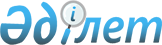 Об установлении публичного сервитутаПостановление акимата района Беимбета Майлина Костанайской области от 22 ноября 2019 года № 309. Зарегистрировано Департаментом юстиции Костанайской области 27 ноября 2019 года № 8784
      В соответствии со статьями 17, 69 Земельного кодекса Республики Казахстан от 20 июня 2003 года, статьей 31 Закона Республики Казахстан от 23 января 2001 года "О местном государственном управлении и самоуправлении в Республике Казахстан" акимат района Беимбета Майлина ПОСТАНОВЛЯЕТ:
      1. Установить Костанайскому производственному филиалу акционерного общества "КазТрансГаз Аймак" публичный сервитут на земельные участки в целях прокладки и эксплуатации коммунальных, инженерных, электрических и других линий и сетей, а также объектов транспортной инфраструктуры, расположенные на территории района Беимбета Майлина общей площадью 7,1881 гектаров, согласно приложению.
      2. Государственному учреждению "Отдел земельных отношений акимата района Беимбета Майлина" в установленном законодательством Республики Казахстан порядке обеспечить:
      1) государственную регистрацию настоящего постановления в территориальном органе юстиции;
      2) размещение настоящего постановления на интернет-ресурсе акимата района Беимбета Майлина после его официального опубликования.
      3. Контроль за исполнением настоящего постановления возложить на курирующего заместителя акима района.
      4. Настоящее постановление вводится в действие по истечении десяти календарных дней после дня его первого официального опубликования.
					© 2012. РГП на ПХВ «Институт законодательства и правовой информации Республики Казахстан» Министерства юстиции Республики Казахстан
				
      Аким района

К. Испергенов
Приложение
к постановлению акимата
от 22 ноября 2019 года
№ 309
№
Наименование округа
Площадь, гектар
В том числе пастбища, гектар
1
Павловский сельский округ
0,0897
0,0897
2
Павловский сельский округ
2,7516
2,7516
3
Павловский сельский округ
1,0055
1,0055
4
Новоильиновский сельский округ
1,1698
1,1698
5
Новоильиновский сельский округ
1,0888
1,0888
6
Новоильиновский сельский округ
0,6219
0,6219
7
Новоильиновский сельский округ
0,4608
0,4608